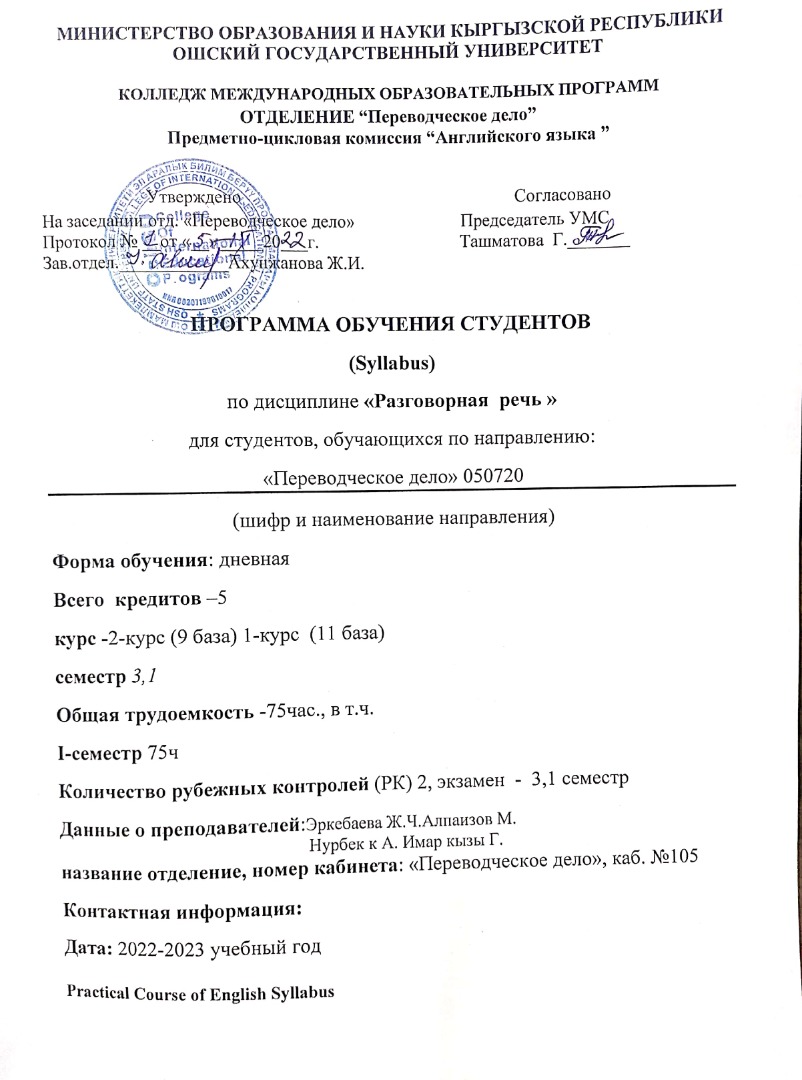 МИНИСТЕРСТВО ОБРАЗОВАНИЯ И НАУКИ КЫРГЫЗСКОЙ РЕСПУБЛИКИОШСКИЙ ГОСУДАРСТВЕННЫЙ УНИВЕРСИТЕТКОЛЛЕДЖ МЕЖДУНАРОДНЫХ ОБРАЗОВАТЕЛЬНЫХ ПРОГРАММОТДЕЛЕНИЕ “Переводческое дело”Предметно-цикловая комиссия “Английского языка ”Утверждено						Согласовано	На заседании отд. «Переводческое дело»                        Председатель УМС                               Протокол № __от «__»_____20___г.                                Ташматова  Г._______Зав.отдел.____________Ахунжанова Ж.И.ПРОГРАММА ОБУЧЕНИЯ СТУДЕНТОВ(Syllabus)по дисциплине «Разговорная  речь »для студентов, обучающихся по специальности:«Переводческое дело» 050720(шифр и наименование направления)Форма обучения: дневная Всего  кредитов –5курс -2-курс (9 база) 1-курс  (11 база)семестр 3,1Общая трудоемкость -75час., в т.ч.I-семестр 75чКоличество рубежных контролей (РК) 2, экзамен  -  3,1 семестрДанные о преподавателей: Эркебаева Ж.Ч.Алпаизов М.                                                          Нурбек к А. Имар кызы Г.название отделение, номер кабинета: «Переводческое дело»,каб.  №105Контактнаяинформация:Дата: 2022-2023 учебныйгодPractical Course of English SyllabusЦели, результаты обучения и компетенции 	Целью дисциплины «Разговорная речь» является обучение студентов английскому языку. А также приобретение студентами коммуникативной компетенции, уровень которой позволяет использовать иностранный язык, как в профессиональной деятельности, так и для целей самообразования. Содержание программы учебной дисциплины «Разговорная речь» направлено на достижение следующих целей:В результате изучения дисциплины: Результаты  обучения (РО)  и  компетенции  студента, формируемые  в   процессе   изучения  дисциплины «Разговорная речь».  В  процессе  освоения  дисциплины   студент  достигнет  следующих  результатов   обучения  (РО)  и  будет  обладать  соответствующими     компетенциями.3.Пререквизиты. (предыдущие дисциплины):Курс рассчитан на студентов 1-2 курса по специальности «Переводческое дело». Дисциплина «Разговорная речь» непосредственно связана с профессиональными дисциплинами «Практический курс первого иностранного языка», «Английский язык», «История»,«Страноведение». 4.Постреквизиты. (последующие дисциплины):Полученные студентами в результате освоения данного курса знания и умения необходимы в последующем процессе профессионального обучения при изучении таких дисциплин как «Теория устного и письменного перевода», «Аудирование».5. Технологическая карта дисциплины «Разговорная  речь»6.Карта накопление баллов «Разговорная речь».7.  Программа   дисциплиныТематика устной и письменной речи основывается на  лексике и текстах учебника  Savvateeva A.V « ApracticalcourseofEnglish» Дисциплина «Разговорная речь» на втором  курсе (9 база ) на первом курсе (11 база) охватывает 75часов аудиторной работы. В конце 1 и 2 семестра проводится экзамен. На занятиях по практике устной и письменной речи идет работа над развитием всех видов речевой деятельности, аудирования, письма, чтения, а также освоение и закрепление разговорных формул в различных коммуникативных ситуациях, работа над лексикой.I семестр:    Объем используемого словаря около 1 500 лексических единиц, стилистически нейтральных и относящихся в основном к обиходно-бытовой, а также общественно-коммуникативной лексике англ. языка. Лексические единицы отобраны в соответствии с темами и коммуникативными ситуациями, предусмотренными программой.II семестр:   Объем используемого словаря около 1 700 лексических единиц, относящихся обиходно-бытовому языку, словарю современной англоязычной прессы. Лексические единицы отобраны в соответствии с темами и коммуникативными ситуациями, предусмотренными программой.8. Календарно-тематический план  по видам занятий	9.Учебно-методическое обеспечение дисциплиныОсновная литература1.A practical course of English. Савватеева А.В.2.1000 самых нужных английских фраз разговорный тренинг С. А. Матвеев.–Москва: ИздательствоАСТ,2017.–224с.–(Быстрый английский).3.Трофименко, Татьяна Георгиевна Разговорный английский / Т. Г. Трофименко. –Москва: АСТ, 2014. – 286, [2] с.–(Книга-тренажер).4.English File Elementary Student’s Book with DVD-ROM, English File Elementary Work     Boo kwith DVD-ROM5. Rogova D.K. “English in two years” ” Moscow,2012.6. Shahnazarova V.S. “Practical course of English language” Moscow,2012. Дополнительная литература:7. Правильная грамматика (TheGoodGrammarBook) –Оксфорд Юниверсити Пресс2007, МайклСвон, КэтринВолтер. 8.Коммуникативныеигры, (Pre-Intermediate Communication Games) – Пирсон Эдьюкейшн Лимитед 2008, ДжиллХэдфилд.9. Оксфордский словарь Монолингуал  (OxfordPictureDictionarysecondedition) ДжеймЭделсонГолдстейин Норма Шапиро10. Награда: коммуникативные задания для изучающих английский, начальный уровень (RewardElementary, CommunicativeactivitiesforstudentsofEnglish) – МакмиланПаблишез Лимитед Сьюзан Кей.11. Новый большой англо-русский словарь (NewEnglish- RussianDictionary) – Москва: «Альта-Принт» 2007, В. К. Мюллер.12.  Conversatioal topics advanced level for students. М Сарыбайеваисточники информационно-телекоммуникационной сети «Интернет», необходимых для освоения дисциплины «Педагогикаoxfordenglishtesting.comwww.oup.com/elt/englishfileLinguaSchoolwww.lingua.comhttp://www.Iearn-english.ruhttp://www.english-at-home.comhttp://www. angl.by.ru/map.htm .Сайт для преподавателей английского языка www.CambridgeEnglishTeacher.orgИностранные языки. Изучение и тенденции: http://www.college-training.ruСайт с программой переводов на иностранные языки: http://www.language10.Информация по оценке.11.Политика выставления баллов.             11.  Политика выставления оценок .Контроль знаний и качества обучения  преследует цель оценить работу студента за семестр ,степень усвоения теоретических  знаний , проверить  навыки самостоятельной работы ,уметь синтезировать  полученные знания и применять их в  решении практических , профессиональных задач. Экзамен проводится по всей дисциплине или ее части .При явке на экзамен  и зачет студенты обязаны иметь зачетную книжку , которую они предъявляют  экзаменатору в начале экзамена . Экзамены принимаются лектором данного потока с обязательным участием ассистента . При проведении  экзаменов  и зачетов студенты могут использовать технические средства , номинативную литературу , наглядные пособия , учебные программы. В целях промежуточной  проверки знаний  студентов  проводится рубежный контроль  (РК)  . Общая сумма баллов составляет  - 100 баллов. Распределение баллов по рубежным контролям указано в тематическом плане. Если студент набирает за семестр от 51-68 баллов , то получает оценку «неудовлетворительно» , от 69-84 – оценку  «хорошо» , 85 и более- оценку «отлично» . Выставляемые оценки должны соответствовать  ниже приведенным критериям. Если у студента  имеются пропуски занятий , их необходимо отработать в установленное время или написать и защитить  письменные работы (реферат , доклад , проект ) по тем темам , которые были пропущены или имеются минимальные баллы. Если письменная работа отражает суть темы , а также защищена публично перед аудиторией , то такая работа  оценивается по максимальному  баллу , установленному в тематическом плане . Если имеются замечания при выступлении  или не отражены 1-2 вопроса , то такая работа  оценивается на балл ниже . Если защита  письменной работы  проведена слабо ,студент не отвечает на заданные вопросы  по теме ,или слабо отражены вопросы темы в работе , такая работа оценивается еще на балл ниже.  12.Политик курсаНе опаздывать на занятия.Не разговаривать  во время занятий , не жевать резинку .Отключить сотовый телефон На занятия приходить в деловой одежде. Не пропускать занятия, в случае болезни предоставить справку. Пропущенные занятия отрабатывать в отведенное преподавателем время .В случае невыполнения заданий итоговая оценка снижается. Активно участвовать в учебном процессе. Своевременно и  старательно выполнять домашние задания. Быть терпимым ,открытым  и доброжелательным к сокурсникам, преподавателям. Конструктивно поддерживать обратную  связь на всех занятиях. Быть пунктуальным.13. Перечень вопросов и заданий по темам и формам контроля.1. Жаргоны 2. Диалекты3. Пути обогащения словарного состава4. Функция языка5. Речь6. Синонимы7.Территориальный диалект8. Речевой аппарат9. Антонимы10.Артикуляция11. Преднеязычные согласные12. Лексикология13. Тереториальный диалектРОДФормируемыекомпетенцииПланируемыерезультатыосвоенияУчебнойдисциплиныРО 1; Применение стилистических, страноведческих, грамматических, фонетических знаний для ведения межъязыкового общения и межкультурной коммуникации.ОК 8;Способен анализировать и оценивать социально-экономические и культурные последствия новых явлений в науке, технике и технологии, профессиональной сфере;ПК 3; Имеет навыки построения межкультурного диалога с носителями изучаемого иностранного языкаЗнать-основные наиболее часто употребляемые идиоматические выражения и разговорные словосочетания английского языка;-основные грамматические явления, характерные для устной речи в бытовой сфере;Основные особенности обиходно-бытового стиля.Английский язык в объемеактивного владения формулы речевого этикета:(вступление в разговор с незнакомым человеком,выражение переспроса, представление кого-либо кому-либо, приветствия, поздравления, приглашение и принятие приглашения,выражение благодарности, извинения, сочувствия, восторга, ответ на комплименты, выражение просьбы, советов и рекомендаций)Уметь-вести устное общение на английском языке, включая общение с носителем языка на различнуютематику, связанную с социальнойжизнью, отдыхом, развлечениями, бизнесэтикетом;уверенно выражать свои мысли на английском языке с хорошим произношением;грамотноизлагатьсвоимысли;воспринимать устную речь носителя языка;в целом применять разговорный английский язык в различных ситуациях повседневной жизни.Обмениваться информацией; выражать своё отношение (изъявление желания что-либо сделать, выражение оптимизма обеспокоенности по поводу чего либо, выражение одобрения неодобрения, выражение мнения, уклонение от выражения мнения, выражение предпочтения, неудовольствия, негодования, удивления, согласия несогласия, выраженияуступки, готовностьпринять точкузрениясобеседникаВладетьнавыками разговорного иностранного языка (всеми видами монологической идеологической речи), необходимыми для установления контактов.-основами публичной речи–делать сообщения, доклады (с предварительной подготовкой);навыками устной монологической и диалогической речи;навыками восприятия иноязычной речи на слух;навыками артикуляции и интонации разговорногоанглийскогоязыка;навыками формирования и высказывания собственного мнения на английском языке о прочитанном, увиденном или услышанном материале с применением коннотативной (оценочной) лексики.Всего часовПракт. (семин.)СРСмодуль 1(30 б.)модуль 1(30 б.)модуль 1(30 б.)Модуль 2( 30б) Модуль 2( 30б) Модуль 2( 30б) Экз.Всего часовПракт. (семин.)СРСАуд. часыАуд. часыАуд. часыАуд. часыАуд. часыАуд. часыВсего часовПракт. (семин.)СРСПрактикаСРСТестПрактикаСРСТест150757536ч36ч39ч39чБаллыБаллыБаллы15б5б10б15б5б10б40бИтого модулейИтого модулейИтого модулейК1 =10+15+5=30бК1 =10+15+5=30бК1 =10+15+5=30бК2=10+15+5=30бК2=10+15+5=30бК2=10+15+5=30бК1+К2= 30+30+40  = 100бТКРазделы № и название темыКоличество часовПрак.н.бСРС Час.баллыМодуль 1Модуль 1Модуль 1Модуль 1Модуль 1Модуль 1ТК-1Тема -120.8320,27РК  -  10ТК-1Тема -220.8320,27РК  -  10ТК-1Тема -320.8320,27РК  -  10ТК-1Тема -420.8320,27РК  -  10ТК-2Тема -520.8320,27РК  -  10ТК-2Тема -620.8320,27РК  -  10ТК-2Тема -720.8320,27РК  -  10ТК-2Тема -820.8320,27РК  -  10ТК-2Тема-920.8320,27РК  -  10ТК-3Тема-1020.8320,27РК  -  10ТК-3Тема-1120.8320,27РК  -  10ТК-3Тема-1220.8320,27РК  -  10ТК-3Тема-1320.8320,27РК  -  10ТК-4Тема-1420.8320,27РК  -  10ТК-4Тема-1520.8320,27РК  -  10ТК-4Тема-1620.8320,27РК  -  10ТК-4Тема-1720.8320,27РК  -  10ТК-4Тема-1820.8320,27РК  -  10Всего:361536510ТК-5Тема-1920,7520.25РК  -  10ТК-5Тема -2020,7520.25РК  -  10ТК-5Тема-2120,7520.25РК  -  10ТК-5Тема-2220,7520.25РК  -  10ТК-5Тема -2320,7520.25РК  -  10ТК-6Тема -2420,7520.25РК  -  10ТК-6Тема -2520,7520.25РК  -  10ТК-6Тема-2620,7520.25РК  -  10ТК-6Тема-2720,7520.25РК  -  10ТК-6Тема-2820,7520.25РК  -  10ТК-7Тема -2920,7520.25РК  -  10ТК-7Тема-3010,7510.25РК  -  10ТК-7Тема -3120,7520.25РК  -  10ТК-7Тема -3220,7520.25РК  -  10ТК-7Тема-3320,7520.25РК  -  10ТК-7Тема -3420,7520.25РК  -  10ТК-8Тема-3520,7520.25РК  -  10ТК-8Тема-3620,7520.25РК  -  10ТК-8Тема-3720,7520.25РК  -  10ТК-8Тема-3820,7520.25РК  -  10Всего:391539510№Наименование разделов, модулей, тем и учебных вопросов и заданийЗаданиячФОСКомп.Дом заданиеСРСОжидаемые результатыSWAT:Sep.People around youPresentationEx:1, 9 p 142-презентация;-контрольные вопросы;  ПК 3Ex: 10 ,22 p 16A practical course of English Savvateeva A.VEssay about school holidayTalk about what he/she did in the school holidaysSep.The possessive case of nounsTranslate into English using the possessive case: Ex:, 23,29   p 202-контрольные вопросы;  самостоятельная работа студентовОК 8Dialogues.  Ex:, 23,29  p 20Outside reading Talk about computers and communication technologySep. The verb to be in the Present Indefinite Tense.The verb to have in the Present Indefinite TenseMake up sentences for the verb to be the Present Indefinite Tense 2правильное использование пройденных лексических единиц и грамматических конструкций в письмеОК 8Ex:49,52  p 31A practical course of English Savvateeva A.V.Essay “ My future plan”Use different tenses to talk about the present and futureSep.Vocabulary: names of jobs and members of family.Dialogues  Ex: ,54,61, p 352самостоятельная  работа студентовКонспектированиеПК 3Ex:  62, 63,p 37A practical course of English Savvateeva A.V.Outside readingTalk about imaginary situations and things I would like to changeSep.Retell: FamilylifeDialogues:  To speak about family 2контрольные вопросыпрезентация;ПК 3Ex:  65, 70,p 40A practical course of English Savvateeva A.V.Essay  “Family arguments Talk about different stages of people`s lives Sep. HouseandhomeEx :1 ,4 p 44Dialogues  2презентация;самостоятельная работа студентовОК 8Ex:  10,15 ,p 48A practical course of English Savvateeva A.V.Describe photoDescribe houses and homes  Sep. The construction there is/ areEx: 17,26  p 50-52Make questions and answer2-правильное использование пройденных лексических единиц и грамматических конструкций в письмеОК 8Ex: 27,32 p 54A practical course of English Savvateeva A.V.Describe favorite actor/actress with help of There is / areIdentify the attitude and intention of a speaker Sep. The Present Indefinite Tense.The Present Continuous TenseEx:34 ,42  p 58Complete sentences with the P.S or P.C2правильное выполнение грамматических упражненийОК 8Ex: 43, 54 p 63A practical course of English Savvateeva A.V.Outside readingUse the present perfect simple and continuous correctly  Sep.Describe your house and describe your room in detailEx: 58, 64 p 67To learn by heard all new words.2правильное использование пройденных лексических единиц и грамматических конструкций в речиПК 3Ex:55 ,58 p 66A practical course of English Savvateeva A.V.Presentation About your roomDescribe houses and homes  Oct.Retell: The kitchen revolution continues.Dialogues:  To speak about favorite foods2умение комментировать и высказывать свое мнение соблюдая речевую этику на изучаемом языкеПК 3Ex: 71. p 70A practical course of English Savvateeva A.V.Outside readingunderstand a text about how teenagers  can get on better with their patents Oct.Unit3. Dining in and outTranslate into English using the possessive case: Ex:1, 9  p752умениекомментироватьивысказыватьсвоемнениесоблюдаяречевую этику на изучаемом языкеПК3Ex:10-18 p 83A practical course of English Savvateeva A.V.Outside readingBritish mealsCan role-play a conversation about an exchange programOct.Thepronounssome, anyGive example for adjective words Ex: 21-26, p 872правильное использование пройденных лексических единиц и грамматических конструкций в письмеОК 8Ex:27.36 p 90A practical course of English Savvateeva A.V.Write a message following the writing strategyUse quantifiers correctlyOct.The exclamatory sentencesThe Passive voice constructionsMake sentences with the help of the a few, a little,a lot of.Ex :39.43 p 922правильное выполнение грамматических упражненийОК 8 Ex:42, 46, p 95A practical course of English Savvateeva A.V.Outside readingWrite a message in response to an advertisementOct.Vocabulary: Names of meals and names of vegetables Ex : 57-64 p 101-105 Fill in prepositions where necessary2понимание значений пройденных лексических единици использование в  речи ПК 3Ex:  65, 68,p 105A practical course of English Savvateeva A.V. Song “one big family”Talk about likes and dislikes Oct.Retell: EatingoutDialogues:  To speak about Kyrgyz national foods 2-понимание основной идеи аудио текстов в рамках изучаемой тематикиПК 3 Ex: 69,71, p 108 A practical course of English Savvateeva A.V.Outside readingTalk about kinds of saladsOct.Unit 4.Let’s go shoppingWhat do you usually buy?Ex:2-7 p 110-1122-понимание основной идеи аудио текстов в рамках изучаемой тематикиПК 3Ex: 9,18 p 121A practical course of English Savvateeva A.V.Vocabulary p.112Indentify the context of a dialogue  Oct.The degrees if comparison of adjectivesGive example for comparison adjective  ofwords Ex: 21-26, p 1252-понимание значений пройденных лексических единиц- составление кластера- презентацияОК 8Ex: 27, 34 p 128A practical course of English Savvateeva A.V.Song “Ugly”Use form and variety comparison of adjectives correctlyOct.The Past Continuous Tense  The Past Perfect  Tense Differences of past continuous and past perfect2-правильное выполнение грамматических упражнений тестирование- составление кластера- презентацияОК 8Ex: 36, 41 p 132A practical course of English Savvateeva A.V.Outside readingUse the Past simple and present perfect tenses correctly in your sentenseNov.Vocabulary: names of clothes, names of shops and departmentsSpeaking practice, about Ex :43-54 p1382-понимание основной идеи аудио текстов в рамках изучаемой тематики - составление кластера- презентацияОК 8Ex :56,60  p 140 A practical course of English Savvateeva A.V.Tell a story about your funny situationTalk about imaginary situations and things I would like to changeNov.Retell: SpendingmoneyDialogues:  To speak about spending money2правильное использование пройденных лексических единиц и грамматических конструкци. ПК 3Ex :61,66 p142 A practical course of English Savvateeva A.V.Speak about adventure activities Discuss ideas for a day out and justify opinions Nov.Unit 5. Weather, seasons, natureTranslate into English using the possessive case: Ex:1-6 p 144-1462-умение комментировать и высказывать свое мнение соблюдая речевую этику на изучаемом языкеПК 3Ex: 9-23p 154-158A practical course of English Savvateeva A.V.Write a blog post Write a blog post expressing an opinion Nov.The uncountablesPresentation. Dialogues.  Ex:24-28 p 160-1622тестированиеОК 8Ex:33-40 p 166A practical course of English Savvateeva A.V.Vocabulary p.147Indentify the context of a dialogue  Nov.The nouns used with a plural verbThemodalverbsPresentation.  Make up sentenceswith new words 2понимание значений пройденных лексических единиц- коллоквиум;ОК 8ПК 3Ex:43-46 p 169A practical course of English Savvateeva A.V.New vocabulary Identify parts of the body and talk about injuries Nov.Vocabulary: names of season and the weather id different cardinal pointsTranslate into English using the possessive case: Ex:53-56 p 1732-презентация;- составление кластера-контрольные вопросыОК 8ПК 3Ex: 60-64p 179 A practical course of English Savvateeva A.V.Outside readingSpeculate and make predictions about the future  Nov.Retell: Let’s talk about the weatherDialogues:  To speak about favorite seasons 2-понимание основной идеи аудио текстов в рамках изучаемой тематикиПК 3Ex: 65-69 p 180 A practical course of English Savvateeva A.VEx:3 Retell the text Listen for specific information Nov.Unit 6.EnglishtownsBefore you start doing the exercises make sure that you remember how to handle.2-понимание основной идеи аудио текстов в рамках изучаемой тематики - составление кластераПК 3Ex:5-16  p 190-193A practical course of English Savvateeva A.V.Write an essay Kyrgyzstan is after 5 years Talk about events in the future and when they will happen Nov.ThesequenceoftensesTranslate into English. Follow the models above.2-правильное использование пройденных лексических единиц и грамматических конструкций в письме- контрольные вопросыОК 8Ex:18-19 p 196A practical course of English Savvateeva A.V.Vocabulary p.55Recognize different words formed from the same base Dec.The subordinate clauses of time and conditionTranslate into English using the possessive case: Ex:1,4 p 1862-способность правильно и четко читать и понимать  тексты на английском  языкеОК 8Ex: 5 ,15 p 192A practical course of English Savvateeva A.V.Outside readingUnderstand an article about the human body clock Dec.Vocabulary: describe a town and sightseeing places Match the place names with their definitions Ex:22-35 p 1982-самостоятельная работа студентов- презентацияОК 8ПК 3Ex:37,40 p 205A practical course of English Savvateeva A.V.Retell the topicDescribe the photos and answer questions Dec.Retell: LondonRetelling topic. Ex:45,50 p 2062понимание значений пройденных лексических единици использование в  речиОК 8ПК3Ex:65,70 p 217A practical course of English Savvateeva A.V.Retell the textWrite an opinion essayDec.Unit 7. Learning can be enjoyableEx:1,7 p 227- Самостоятельная работа студентов;- составление кластераПК 3Ex: 9,21 p 225A practical course of English Savvateeva A.V.Vocabulary p.128Write an opinion essayDec.The Present Perfect Continuous Tense The Past Perfect Continuous Tense Make a sentences using below words. have been making, has been making, had been making.Ex:22,27 p 2382правильное использование пройденных лексических единиц и грамматических конструкций в письме- самостоятельная работа студентовОК 8ПК 1Ex:28-34 p 241A practical course of English Savvateeva A.V.Outside readingCorrectly use the past s. present perfectDec.The Complex Object Constructions The Gerund Give the English variants for the key wordsEx:39-41 p 2442- контрольные вопросы;  - составление кластера- презентацияОК 8Ex:42,18 p 247A practical course of English SavvateevaA.V.Write a blog postDiscuss ideas for a day out and justify opinions Dec.Vocabulary: to speak about student’s lifeMatch the words below with pictures.Ex: 50,54 p 2482-понимание основной идеи аудио текстов в рамках изучаемой тематики ПК 3Ex: 60,65 p 255A practical course of English Savvateeva A.V.Presentation“How do young people spend free time”Indentify the context of a dialogue  Dec.Retell: Who are the BritishSay what these people do in the theatre. Ex:73-78p 2612-понимание значений пройденных лексических единици использование в  речи- презентацияОК 8ПК 3Presentation about British  sightseeing placesDescribe British national clothesIdentify the attitude and intention of a speakerDec.Unit  8.People at LeisureDialogues:  To speak about favorite outdoors activity2- самостоятельная работа студентов- контрольные вопросы;  - КонспектированиеПК 3Ex:5-10  p 274-278A practical course of English Savvateeva A.V.Vocabulary p.170Recognize paraphrases of simple verbs in a reading Dec.ThearticlesRetell: Outdoors and indoorsHow many articles in English differences of articles and prepositions Ex: 11, 20 p 2802-понимание значений пройденных лексических единици использование в  речиПК 3Ex:27-37 p 286A practical course of English Savvateeva A.V.Ex;1Retell  a article from magazineUnderstand an article about the human body clock.Understand a text about an outdoor games.Dec.The prepositions and using verbs.Vocabulary: we all enjoy our free time.Develop the idea the word either in negative and too or also in affirmative sentences: Ex:39-44 p 2952Tестирование- самостоятельная работа студентовПК 3Presentation. For first impressionsA practical course of English Savvateeva A.V.Describe British national clothesUse  Do make and take correctly ИтогоИтогоИтого72чВсегоВсегоВсего75чРейтинг              (баллы)Оценка по буквенной системе Цифровой эквивалент оценкиОценка по традиционной системе 87 – 100А4,0Отлично80 – 86В 3,33Хорошо74 – 79С3,0Хорошо68 -73D2,33Удовлетворительно61 – 67Е2,0Удовлетворительно31-60FX0Неудовлетворительно